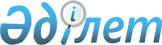 О внесении изменений и дополнений в некоторые приказы Министерства финансов Республики КазахстанПриказ Министра финансов Республики Казахстан от 29 марта 2024 года № 168. Зарегистрирован в Министерстве юстиции Республики Казахстан 29 марта 2024 года № 34184.
      ПРИКАЗЫВАЮ:
      1. Утвердить прилагаемый перечень некоторых приказов Министерства финансов Республики Казахстан, в которые вносятся изменения и дополнения.
      2. Департаменту законодательства государственных закупок и закупок квазигосударственного сектора Министерства финансов Республики Казахстан в установленном законодательством Республики Казахстан порядке обеспечить:
      1) государственную регистрацию настоящего приказа в Министерстве юстиции Республики Казахстан;
      2) размещение настоящего приказа на интернет-ресурсе Министерства финансов Республики Казахстан; 
      3) в течение десяти рабочих дней после государственной регистрации настоящего приказа в Министерстве юстиции Республики Казахстан представление в Департамент юридической службы Министерства финансов Республики Казахстан сведений об исполнении мероприятий, предусмотренных подпунктами 1) и 2) настоящего пункта. 
      3. Настоящий приказ вводится в действие по истечении десяти календарных дней после дня его первого официального опубликования. Перечень некоторых приказов Министерства финансов Республики Казахстан, в которые вносятся изменения и дополнения
      1. Внести в приказ Министра финансов Республики Казахстан от 11 декабря 2015 года № 648 "Об утверждении Правил осуществления государственных закупок" (зарегистрирован в Реестре государственной регистрации нормативных правовых актов под № 12590) следующие изменения и дополнение:
      в Правилах осуществления государственных закупок, утвержденных указанным приказом:
      в приложении 33 к указанным Правилам:
      в Типовом договоре о государственных закупках товаров:
      пункт 2.3 изложить в следующей редакции:
      "2.3. Заказчик после вступления Договора в силу, производит авансовый платеж в размере согласно приложению 1 к Договору после внесения Поставщиком обеспечения исполнения Договора, обеспечения аванса и (или) суммы в соответствии со статьей 26 Закона. Оставшаяся сумма оплачивается Заказчиком путем перечисления денежных средств на расчетный счет Поставщика не позднее 30 (тридцати) календарных дней с даты подписания Сторонами акта приема-передачи товаров, с учетом пропорционального удержания ранее оплаченного аванса2.
      В случае, если Поставщик находится в реестре отечественных производителей товаров, работ и услуг, Заказчик в течение 10 (десяти) календарных дней со дня заключения договора производит авансовый платеж в размере 30 % от суммы договора.
      Оплата за поставленный Товар производится Заказчиком путем перечисления денежных средств на расчетный счет Поставщика не позднее 30 (тридцати) календарных дней с даты подписания Сторонами акта приема-передачи Товара3.";
      пункт 3.1 изложить в следующей редакции:
      "3.1. Поставщик обязуется:
      1) обеспечить полное и надлежащее исполнение взятых на себя обязательств по Договору;
      2) в течение десяти рабочих дней со дня вступления в силу Договора, внести сумму обеспечения исполнения Договора в размере 3 (трех) процентов от общей суммы Договора равную тенге и размеров аванса, предусмотренных по предметам Договора согласно приложению 1 к Договору равную тенге4, тенге>5, что в общем составляет () тенге в виде:
      денег, находящихся в электронном кошельке потенциального поставщика;
      либо:
      банковской гарантии, представляемой в форме электронного документа согласно приложению 38 к Правилам осуществления государственных закупок;
      либо:
      договора страхования гражданско-правовой ответственности поставщика, заключенного в соответствии с типовым договором страхования гражданско-правовой ответственности поставщика, утвержденным приказом Министра финансов Республики Казахстан от 23 февраля 2022 года № 206 "Об утверждении типового договора страхования гражданско-правовой ответственности поставщика" (зарегистрирован в Реестре государственной регистрации нормативных правовых актов № 26971), для целей обеспечения исполнения договора (обеспечения аванса).
      Договор страхования представляется в форме электронного документа либо на бумажном носителе.
      При представлении потенциальным поставщиком обеспечения исполнения договора (обеспечения аванса) на бумажном носителе, с размещением на веб-портале его электронной копии, оригинал представляется заказчику до окончательного срока представления обеспечения исполнения договора (обеспечения аванса).
      Заказчик фиксирует факт получения договора страхования на бумажном носителе в журнале регистрации договоров страхования гражданско-правовой ответственности поставщика.
      При этом обеспечение исполнения Договора может не вноситься поставщиком в случае полного и надлежащего им исполнения обязательств по Договору до истечения срока внесения обеспечения исполнения Договора.
      Требования данного подпункта не распространяются на поставщиков, находящихся в реестре отечественных производителей товаров, работ и услуг;
      3) при исполнении своих обязательств по Договору обеспечить соответствие товаров требованиям, указанным в приложении 2 к Договору (техническая спецификация), являющемся неотъемлемой частью Договора;
      4) обеспечить упаковку товаров, способную предотвратить их от повреждения или порчи во время перевозки к конечному пункту назначения. Упаковка должна выдерживать, без каких-либо ограничений, интенсивную подъемно-транспортную обработку и воздействие экстремальных температур, соли и осадков во время перевозки, а также открытого хранения.
      При определении габаритов упакованных ящиков и их веса необходимо учитывать отдаленность конечного пункта доставки и наличие мощных грузоподъемных средств во всех пунктах следования товаров;
      5) не раскрывать без предварительного письменного согласия Заказчика содержание технической документации, представленной Заказчиком или от его имени другими лицами, за исключением того персонала, который привлечен Поставщиком для исполнения условий Договора. Указанная информация должна предоставляться этому персоналу конфиденциально и в той мере, насколько это необходимо для исполнения обязательств;
      6) без предварительного письменного согласия Заказчика не использовать какие-либо вышеперечисленные документы и информацию, кроме как в целях реализации Договора;
      7) по первому требованию Заказчика предоставлять информацию о ходе исполнения обязательств по Договору;
      8) возмещать Заказчику в полном объеме причиненные ему убытки, вызванные ненадлежащим исполнением Поставщиком условий Договора и/или иными неправомерными действиями;
      9) оформить и направить Заказчику посредством веб-портала утвержденный электронно-цифровой подписью акт приема-передачи товаров, а также отчет о местном содержании в товарах по форме согласно приложению 44 к правилам осуществления государственных закупок;
      10) после утверждения Заказчиком акта приема передачи товара (ов) выписать счет-фактуру в электронной форме посредством информационной системы электронных счетов-фактур в соответствии с Правилами выписки счет-фактуры в электронной форме в информационной системе электронных счетов-фактур.
      <№) новый подпункт>";
      пункт 7.3 изложить в следующей редакции:
      "7.3. В случае просрочки сроков поставки Товара Заказчик удерживает (взыскивает) с Поставщика неустойку (штраф, пеню) в размере 0,1 % от общей суммы Договора за каждый день просрочки в случае полного неисполнения поставщиком обязательств либо удерживает (взыскивает) неустойку (штраф, пеню) в размере 0,1 % от суммы неисполненных обязательств за каждый день просрочки в случае ненадлежащего исполнения (частичного неисполнения) обязательств. При этом общая сумма неустойки (штрафа, пени) не должна превышать 10 % от общей суммы Договора.
      В случае, если Поставщик находится в реестре отечественных производителей товаров, работ и услуг, то общая сумма неустойки (штрафа, пени) не должна превышать 3 % от общей суммы Договора.";
      в приложении 34 к указанным Правилам:
      в Типовом договоре о государственных закупках работ в сфере строительства (строительно-монтажные работы):
      пункт 3.3. изложить в следующей редакции:
      "3.3. Заказчик после вступления Договора в силу, в течение 5 (пяти) рабочих дней, производит авансовый платеж в размере согласно приложению 1 после внесения Подрядчиком обеспечения исполнения Договора, обеспечения аванса.
      При этом, в случае передачи объемов работ на субподряд, Подрядчик обязуется выплатить Субподрядчику находящемуся в реестре отечественных производителей товаров, работ и услуг авансовый платеж в размере 30% от суммы, выделенной на субподряд. 
      Промежуточные платежи оплачиваются Заказчиком путем перечисления денежных средств на расчетный счет Подрядчика <условие оплаты> не позднее 30 (тридцати) календарных дней с даты подписания Сторонами актов выполненных Работ, сформированных и подписанных посредством электронно-цифровой подписи в информационной системе уполномоченного органа по делам архитектурной, градостроительной и строительной деятельности Республики Казахстан, с учетом пропорционального удержания ранее оплаченного аванса, а также удержания гарантийного взноса в размере 5 (пяти) процентов от суммы Договора, в размере <сумма>.
      Промежуточные платежи Субподрядчику находящемуся в реестре отечественных производителей товаров, работ и услуг оплачиваются Подрядчиком не позднее 5 (пяти) рабочих дней с даты поступления промежуточных платежей от Заказчика на расчетный счет Подрядчика, с учетом пропорционального удержания ранее оплаченного аванса.
      Оплата за выполненные Работы производится Заказчиком путем перечисления денежных средств на расчетный счет Подрядчика <условие оплаты> не позднее 30 (тридцати) календарных дней с даты подписания Сторонами акта выполненных Работ, сформированного и подписанного посредством электронно-цифровой подписи в информационной системе уполномоченного органа по делам архитектурной, градостроительной и строительной деятельности Республики Казахстан.
      Оплата за выполненные Работы Субподрядчику находящемуся в реестре отечественных производителей товаров, работ и услуг производится Подрядчиком не позднее 5 (пяти) рабочих дней с даты поступления оплаты от Заказчика на расчетный счет Подрядчика.
      В случае выполнения Работ в рамках одного финансового года Заказчик оплачивает Подрядчику оставшиеся 5 (пять) процентов от суммы Договора в размере <сумма>, в течение 30 (тридцати) календарных дней после завершения работ и подписания акта приемки Объекта в эксплуатацию в соответствии с законодательством Республики Казахстан об архитектурной, градостроительной и строительной деятельности.
      В случае если срок выполнения Работ со сроком свыше одного финансового года, Заказчик оплачивает Подрядчику оставшиеся 5 (пять) процентов от суммы Договора в размере <сумма>, в течение 30 (тридцати) календарных дней после завершения работ и подписания акта приемки Объекта в эксплуатацию в соответствии с законодательством Республики Казахстан об архитектурной, градостроительной и строительной деятельности в последний год завершения строительства.";
      часть первую пункта 4.3. дополнить подпунктом 10) следующего содержания:
      "10) в течение 5 (пяти) рабочих дней со дня подписания Договора загрузить на веб-портал сводную ведомость потребности основных строительных материалов, оборудования, изделий и конструкций, предусмотренных проектной (проектно-сметной) документацией с контактными данными Подрядчика.".
      2. Внести в приказ Министра финансов Республики Казахстан от 30 ноября 2021 года № 1253 "Об утверждении Правил осуществления закупок отдельными субъектами квазигосударственного сектора, за исключением Фонда национального благосостояния и организаций Фонда национального благосостояния" (зарегистрирован в Реестре государственной регистрации нормативных правовых актов под № 25488) следующие изменения и дополнения:
      в Правилах осуществления закупок отдельными субъектами квазигосударственного сектора, за исключением Фонда национального благосостояния и организаций Фонда национального благосостояния, утвержденных указанным приказом:
      дополнить пунктом 34-1 следующего содержания:
      "34-1. Тендер по закупкам товаров, на которые решением Правительства Республики Казахстан в соответствии с постановлением Правительства Республики Казахстан от 31 декабря 2015 года № 1178 "Об утверждении Правил установления изъятий из национального режима при осуществлении государственных закупок" установлены изъятия из национального режима, осуществляются среди физических и юридических лиц, находящихся в реестре отечественных производителей товаров, работ и услуг.
      Документом, подтверждающим производство товара потенциальным поставщиком, находящимся в реестре отечественных производителей товаров, работ и услуг, является Индустриальный сертификат, выданный Национальной палатой предпринимателей Республики Казахстан "Атамекен".
      Соответствие потенциального поставщика требованиям, предъявляемым в настоящем пункте, определяется веб-порталом автоматически на основе данных уполномоченного органа в сфере индустриального развития и (или) Национальной палаты предпринимателей Республики Казахстан "Атамекен".
      При признании не состоявшимися закупок, осуществленных среди потенциальных поставщиков, включенных в реестр отечественных производителей товаров, работ и услуг, заказчик принимает решение об осуществлении закупок среди иных потенциальных поставщиков в порядке, установленном настоящими Правилами.";
      пункт 147 изложить в следующей редакции:
      "147. Цена заявки на участие в тендере потенциального поставщика на работы по разработке технико-экономического обоснования, проектно-сметной (типовой проектно-сметной) документации и градостроительных проектов признается демпинговой в случае, если она ниже цены, рассчитанной заказчиком в соответствии с Государственными нормативами по определению стоимости проектных работ для строительства в Республике Казахстан, утвержденными приказом Председателя Комитета по делам строительства и жилищно-коммунального хозяйства Министерства индустрии и инфраструктурного развития Республики Казахстан от 1 декабря 2022 года № 223-НҚ "Об утверждении нормативных документов по ценообразованию в строительстве", более чем на десять процентов.";
      пункт 287 дополнить подпунктом 39) следующего содержания:
      "39) приобретения товаров, являющихся предметом офтейк-контрактов, заключаемых в соответствии с законодательством Республики Казахстан.";
      дополнить пунктом 359-1 следующего содержания:
      "359-1. Тендер по закупкам товаров, на которые решением Правительства Республики Казахстан в соответствии с постановлением Правительства Республики Казахстан от 31 декабря 2015 года № 1178 "Об утверждении Правил установления изъятий из национального режима при осуществлении государственных закупок" установлены изъятия из национального режима, осуществляются среди физических и юридических лиц, находящихся в реестре отечественных производителей товаров, работ и услуг.
      Документом, подтверждающим производство товара потенциальным поставщиком, находящимся в реестре отечественных производителей товаров, работ и услуг, является Индустриальный сертификат, выданный Национальной палатой предпринимателей Республики Казахстан "Атамекен".
      При признании не состоявшимися закупок, осуществленных среди потенциальных поставщиков, включенных в реестр отечественных производителей товаров, работ и услуг, заказчик принимает решение об осуществлении закупок среди иных потенциальных поставщиков в порядке, установленном настоящими Правилами.";
      пункт 460 изложить в следующей редакции:
      "460. Цена заявки на участие в тендере потенциального поставщика на работы по разработке технико-экономического обоснования, проектно-сметной (типовой проектно-сметной) документации и градостроительных проектов признается демпинговой в случае, если она ниже цены, рассчитанной заказчиком в соответствии с нормативными документами по ценообразованию в строительстве, утвержденными приказом Председателя Комитета по делам строительства и жилищно-коммунального хозяйства Министерства индустрии и инфраструктурного развития Республики Казахстан от 1 декабря 2022 года № 223-НҚ "Об утверждении нормативных документов по ценообразованию в строительстве", более чем на десять процентов.";
      в приложении 22 к указанным Правилам:
      в Типовом договоре о закупках товаров:
      пункт 2.3 изложить в следующей редакции:
      "2.3. Заказчик после вступления Договора в силу, производит авансовый платеж в размере согласно приложению № 1 после внесения Поставщиком обеспечения исполнения Договора и обеспечения аванса. Оставшаяся сумма оплачивается Заказчиком путем перечисления денежных средств на расчетный счет Поставщика не позднее 30 (тридцати) календарных дней с даты подписания Сторонами акта приема-передачи товаров, с учетом пропорционального удержания ранее оплаченного аванса2.
      В случае, если Поставщик находится в реестре отечественных производителей товаров, работ и услуг, Заказчик в течение 10 (десяти) календарных дней со дня заключения договора производит авансовый платеж в размере 30 % от суммы Договора.
      Оплата за поставленный Товар производится Заказчиком путем перечисления денежных средств на расчетный счет Поставщика не позднее 30 (тридцати) календарных дней с даты подписания Сторонами акта приема-передачи Товара.";
      пункт 3.1 изложить в следующей редакции:
      "3.1. Поставщик обязуется:
      1) обеспечить полное и надлежащее исполнение взятых на себя обязательств по Договору;
      2) в течение десяти рабочих дней со дня заключения Договора, внести сумму обеспечения исполнения Договора в размере 3 (трех) процентов от общей суммы Договора равную <сумма> тенге и размеров аванса, предусмотренных по предметам Договора согласно Приложению 1 к Договору равную <сумма> тенге, что в общем составляет <сумма обеспечения> (<сумма обеспечения прописью>) тенге в виде:
      гарантийного денежного взноса на банковский счет Заказчика № <счет для гарантийного взноса> в <наименование банка> по городу <город>, БИК <БИК> с размещением на веб-портале закупок (далее – веб-портал) копии подтверждающего документа;
      либо:
      банковской гарантии, представляемой в форме электронного документа согласно приложению 26 к Правилам.
      При этом сумма обеспечения исполнения Договора может не вноситься поставщиком в случае полного и надлежащего им исполнения обязательств по Договору до истечения срока внесения обеспечения исполнения Договора.
      Требования данного подпункта не распространяются на поставщиков, находящихся в реестре отечественных производителей товаров, работ и услуг.
      3) при исполнении своих обязательств по Договору обеспечить соответствие товаров требованиям, указанным в Приложении 2 к Договору (техническая спецификация), являющемся неотъемлемой частью Договора;
      4) обеспечить упаковку товаров, способную предотвратить их от повреждения или порчи во время перевозки к конечному пункту назначения. Упаковка должна выдерживать, без каких-либо ограничений, интенсивную подъемно-транспортную обработку и воздействие экстремальных температур, соли и осадков во время перевозки, а также открытого хранения.
      При определении габаритов упакованных ящиков и их веса необходимо учитывать отдаленность конечного пункта доставки и наличие мощных грузоподъемных средств во всех пунктах следования товаров;
      5) не раскрывать без предварительного письменного согласия Заказчика содержание технической документации, представленной Заказчиком или от его имени другими лицами, за исключением того персонала, который привлечен Поставщиком для исполнения условий Договора. Указанная информация должна предоставляться этому персоналу конфиденциально и в той мере, насколько это необходимо для исполнения обязательств;
      6) без предварительного письменного согласия Заказчика не использовать какие-либо вышеперечисленные документы и информацию, кроме как в целях реализации Договора;
      7) по первому требованию Заказчика предоставлять информацию о ходе исполнения обязательств по Договору;
      8) возмещать Заказчику в полном объеме причиненные ему убытки, вызванные ненадлежащим выполнением Поставщиком условий Договора и/или иными неправомерными действиями;
      9) оформить и направить Заказчику посредством веб-портала утвержденный электронно-цифровой подписью акт приема-передачи товаров;
      10) после утверждения Заказчиком акта приема передачи товара (ов) выписать счет-фактуру в электронной форме посредством информационной системы электронных счетов-фактур в соответствии с Правилами выписки счет-фактуры в электронной форме в информационной системе электронных счетов-фактур.
      <n) новый подпункт>";
      пункт 7.3 изложить в следующей редакции:
      "7.3. В случае просрочки сроков поставки Товара Заказчик удерживает (взыскивает) с Поставщика неустойку (штраф, пеню) в размере 0,1 % от общей суммы Договора за каждый день просрочки в случае полного неисполнения поставщиком обязательств либо удерживает (взыскивает) неустойку (штраф, пеню) в размере 0,1 % от суммы неисполненных обязательств за каждый день просрочки в случае ненадлежащего исполнения (частичного неисполнения) обязательств. При этом общая сумма неустойки (штрафа, пени) не должна превышать 10 % от общей суммы Договора.
      В случае, если Поставщик находится в реестре отечественных производителей товаров, работ и услуг, то общая сумма неустойки (штрафа, пени) не должна превышать 3 % от общей суммы Договора.";
      в приложении 23 к указанным Правилам:
      в Типовом договоре о закупках работ в сфере строительства:
      пункт 3.2 изложить в следующей редакции:
      "3.2. Заказчик после вступления Договора в силу, производит авансовый платеж в размере согласно приложению № 1 после внесения Поставщиком обеспечения исполнения Договора, обеспечения аванса и (или) суммы в соответствии с пунктом 151 Правил.
      Оставшаяся сумма оплачивается Заказчиком путем перечисления денежных средств на расчетный счет Подрядчика/Исполнителя <условие оплаты> не позднее 30 (тридцати) календарных дней с даты подписания Сторонами акта выполненных Работ, с учетом пропорционального удержания ранее оплаченного аванса.
      При этом, в случае передачи объемов работ на субподряд, Подрядчик обязуется выплатить Субподрядчику находящемуся в реестре отечественных производителей товаров, работ и услуг авансовый платеж в размере 30 % от суммы, выделенной на субподряд. 
      Оплата за выполненные Работы производится Заказчиком путем перечисления денежных средств на расчетный счет Подрядчика/Исполнителя <условие оплаты> не позднее 30 (тридцати) календарных дней с даты подписания Сторонами акта выполненных Работ.
      Оплата за выполненные Работы Субподрядчику находящемуся в реестре отечественных производителей товаров, работ и услуг производится Подрядчиком не позднее 5 (пяти) рабочих дней с даты поступления оплаты от Заказчика на расчетный счет Подрядчика.
      В случае выполнения работ, связанных со строительством в рамках одного финансового года, Заказчик оплачивает Подрядчику оставшиеся 5 % от суммы настоящего договора в размере <сумма> после завершения работ и представления Заказчиком акта о принятии объекта в эксплуатацию.
      В случае если срок выполнения работ, связанных со строительством, Заказчик оплачивает Подрядчику оставшиеся 5% от суммы настоящего договора в размере <сумма> после завершения работ и представления Заказчиком акта о принятии объекта в эксплуатацию в последний год завершения строительства.";
      пункт 4.1 изложить в следующей редакции:
      "4.1. Подрядчик/Исполнитель обязуется:
      1) обеспечить полное и надлежащее исполнение взятых на себя обязательств по Договору;
      2) в течение десяти рабочих дней со дня заключения Договора, внести сумму обеспечения исполнения Договора в размере трех процентов от общей суммы Договора равную <сумма> тенге и размеров аванса, предусмотренных по предметам Договора согласно Приложению 1 к Договору равную <сумма> тенге, <а также сумму в соответствии с антидемпинговыми мерами равную <сумма> тенге>, что в общем составляет <сумма обеспечения> (<сумма обеспечения прописью>) тенге в виде:
      гарантийного денежного взноса на банковский счет Заказчика № <счет для гарантийного взноса> в <наименование банка> по городу <город>, БИК <БИК> с размещением на веб-портале закупок копии подтверждающего документа;
      либо:
      банковской гарантии, представляемой в форме электронного документа согласно приложению 26 к Правилам;
      При этом сумма обеспечения исполнения Договора может не вноситься Подрядчиком/Исполнителем в случае полного и надлежащего им исполнения обязательств по Договору до истечения срока внесения обеспечения исполнения Договора;
      3) при исполнении своих обязательств по Договору обеспечить соответствие выполняемых работ требованиям, указанным в приложениях к настоящему Договору, являющихся неотъемлемой частью Договора;
      4) в целях выполнения работ по Договору использовать строительные материалы, оборудования, изделия и конструкции, включенные в базу данных товаров, работ, услуг и их поставщиков (при наличии), сформированных в соответствии с Правилами формирования и ведения базы данных товаров, работ, услуг и их поставщиков, утвержденными приказом исполняющего обязанности Министра индустрии и инфраструктурного развития Республики Казахстан от 26 мая 2022 года № 286 (зарегистрирован в Реестре государственной регистрации нормативных правовых актов за № 28243);
      5) не раскрывать без предварительного письменного согласия Заказчика содержание технической документации, представленной Заказчиком или от его имени другими лицами, за исключением того персонала, который привлечен Подрядчиком/Исполнителем для исполнения условий Договора. Указанная информация должна предоставляться этому персоналу конфиденциально и в той мере, насколько это необходимо для исполнения обязательств;
      6) без предварительного письменного согласия Заказчика не использовать какие-либо вышеперечисленные документы и информацию, кроме как в целях реализации Договора;
      7) по первому требованию Заказчика предоставлять информацию о ходе исполнения обязательств по Договору;
      8) возмещать Заказчику в полном объеме причиненные ему убытки, вызванные ненадлежащим выполнением Подрядчиком/Исполнителем условий Договора и/или иными неправомерными действиями;
      9) оформить и направить Заказчику посредством веб-портала утвержденный электронно-цифровой подписью акт выполненных работ;
      10) после утверждения Заказчиком акта выполненных работ, выписать счет-фактуру в электронной форме посредством информационной системы электронных счетов-фактур в соответствии с Правилами выписки счет-фактуры в электронной форме в информационной системе электронных счетов-фактур;
      11) при реализации инвестиционного проекта, связанного со строительством объектов, расходование средств по заключенным договорам о закупках осуществлять посредством счетов закупок.
      12) по договору о закупках, связанного со строительством объектов, сопровождения привлекать субподрядчиков (соисполнителей) при условии открытия субподрядчиками (соисполнителями) счетов закупок. Такое условие отражается в соответствующих договорах субподряда (соисполнения);
      13) по договорам, заключаемым с субподрядчиками, обеспечить наличие условий в договорах субподряда о перечислении денежных средств на счета закупок, а также наличие условия выписки счетов-фактур в соответствии с Правилами выписки счет-фактуры в электронной форме в информационной системе электронных счетов-фактур;
      14) представлять проанализированный на отсутствие рисков перечень субподрядчиков;
      15) в договоре о закупках указать реквизиты счета закупок;
      16) представить платежный сертификат, а также обеспечить предоставление платежного сертификата субподрядчиком в соответствии с Правилами исполнения бюджета и его кассового обслуживания;
      17) исполнить договор, связанный со строительством объектов, посредством электронных счетов-фактур в соответствии с Правилами выписки счет-фактуры в электронной форме в информационной системе электронных счетов-фактур.";
      часть первую пункта 4.3. дополнить подпунктом 7) следующего содержания:
      "7) в течение 5 (пяти) рабочих дней со дня подписания Договора загрузить на веб-портал сводную ведомость потребности основных строительных материалов, оборудования, изделий и конструкций, предусмотренных проектной (проектно-сметной) документацией с контактными данными Подрядчика.";
      в приложении 24 к указанным Правилам:
      в Типовом договоре о закупках работ по разработке проектно-сметной документации (технико-экономического обоснования):
      пункт 4.1 изложить в следующей редакции:
      "4.1. Проектировщик/Исполнитель обязуется:
      1) обеспечить полное и надлежащее исполнение взятых на себя обязательств по Договору;
      2) в течение десяти рабочих дней со дня заключения Договора, внести сумму обеспечения исполнения Договора в размере трех процентов от общей суммы Договора равную <сумма> тенге и размеров аванса, предусмотренных по предметам Договора согласно Приложению 1 к Договору равную <сумма> тенге, <а также сумму в соответствии с антидемпинговыми мерами равную <сумма> тенге>, что в общем составляет <сумма обеспечения> (<сумма обеспечения прописью>) тенге в виде:
      гарантийного денежного взноса на банковский счет Заказчика № <счет для гарантийного взноса> в <наименование банка> по городу <город>, БИК <БИК> с размещением на веб-портале закупок (далее – веб-портал) копии подтверждающего документа;
      либо:
      банковской гарантии, представляемой в форме электронного документа согласно приложению 26 к Правилам;
      При этом сумма обеспечения исполнения Договора может не вноситься Проектировщиком/Исполнителем в случае полного и надлежащего им исполнения обязательств по Договору до истечения срока внесения обеспечения исполнения Договора;
      3) при исполнении своих обязательств по Договору обеспечить соответствие выполняемых работ требованиям, указанным в приложениях к настоящему Договору, являющихся неотъемлемой частью Договора;
      4) указать в проектно-сметной документации, технико-экономическом обосновании на использование строительных материалов, оборудования, изделия и конструкции, включенные в базу данных товаров, работ, услуг и их поставщиков (при наличии), сформированных в соответствии с Правилами формирования и ведения базы данных товаров, работ, услуг и их поставщиков, утвержденными приказом исполняющего обязанности Министра индустрии и инфраструктурного развития Республики Казахстан от 26 мая 2022 года № 286 (зарегистрирован в Реестре государственной регистрации нормативных правовых актов за № 28243);
      5) не раскрывать без предварительного письменного согласия Заказчика содержание технической документации, представленной Заказчиком или от его имени другими лицами, за исключением того персонала, который привлечен Проектировщиком/Исполнителем для исполнения условий Договора. Указанная информация должна предоставляться этому персоналу конфиденциально и в той мере, насколько это необходимо для исполнения обязательств;
      6) без предварительного письменного согласия Заказчика не использовать какие-либо вышеперечисленные документы и информацию, кроме как в целях реализации Договора;
      7) по первому требованию Заказчика предоставлять информацию о ходе исполнения обязательств по Договору;
      8) возмещать Заказчику в полном объеме причиненные ему убытки, вызванные ненадлежащим выполнением Проектировщиком/Исполнителем условий Договора и/или иными неправомерными действиями;
      9) оформить и направить Заказчику посредством веб-портала утвержденный электронно-цифровой подписью акт выполненных работ;
      10) после утверждения Заказчиком акта выполненных работ, выписать счет-фактуру в электронной форме посредством информационной системы электронных счетов-фактур в соответствии с Правилами выписки счет-фактуры в электронной форме в информационной системе электронных счетов-фактур.".
      3. Внести в приказ Заместителя Премьер-Министра – Министра финансов Республики Казахстан от 20 июня 2023 года № 686 "Об утверждении Правил осуществления государственных закупок с применением особого порядка" (зарегистрирован в Реестре государственной регистрации нормативных правовых актов под № 32868) следующие дополнение и изменения:
      в Правилах осуществления государственных закупок с применением особого порядка, утвержденных указанным приказом:
      дополнить пунктом 16-1 следующего содержания:
      "16-1. Конкурс по закупкам товаров, на которые решением Правительства Республики Казахстан в соответствии с постановлением Правительства Республики Казахстан от 31 декабря 2015 года № 1178 "Об утверждении Правил установления изъятий из национального режима при осуществлении государственных закупок" установлены изъятия из национального режима, осуществляются среди физических и юридических лиц, находящихся в реестре отечественных производителей товаров, работ и услуг.
      Документом, подтверждающим производство товара потенциальным поставщиком, находящимся в реестре отечественных производителей товаров, работ и услуг, является Индустриальный сертификат, выданный Национальной палатой предпринимателей Республики Казахстан "Атамекен".
      При признании не состоявшимися закупок, осуществленных среди потенциальных поставщиков, включенных в реестр отечественных производителей товаров, работ и услуг, заказчик принимает решение об осуществлении закупок среди иных потенциальных поставщиков в порядке, установленном настоящими Правилами.";
      в приложении 18 к указанным Правилам:
      в Типовом договоре о государственных закупках товаров:
      пункт 4 изложить в следующей редакции:
      "4. Поставщик в течение 10 (десяти) рабочих дней со дня заключения договора вносит обеспечение исполнения договора.
      Поставщик выбирает один из следующих видов обеспечения исполнения договора:
      1) гарантийный денежный взнос, который вносится на банковский счет Заказчика либо на счет, предусмотренный бюджетным законодательством Республики Казахстан для заказчиков, являющихся государственными органами и государственными учреждениями;
      2) банковская гарантия;
      3) договор страхования гражданско-правовой ответственности поставщика, заключаемый в соответствии с подпунктом 3) пункта 11 статьи 43 Закона.
      Требования данного пункта не распространяются на поставщиков, находящихся в реестре отечественных производителей товаров, работ и услуг.";
      пункт 10 изложить в следующей редакции:
      "10. Сроки выплат _____________________________________
      (пример: % после приемки товара в пункте назначения или предоплата)
      В случае, если Поставщик находится в реестре отечественных производителей товаров, работ и услуг, Заказчик в течение 10 (десяти) календарных дней со дня заключения договора производит авансовый платеж в размере 30 % от суммы договора.";
      пункт 42 изложить в следующей редакции:
      "42. За исключением форс-мажорных условий, если Поставщик не поставит Товары в сроки, предусмотренные договором, Заказчик без ущерба другим своим правам в рамках договора взыскивает неустойку (штраф, пеню) в размере 0,1 (ноль целых один десяток) процентов от суммы договора при неисполнении поставщиком обязательства за каждый день просрочки либо взыскивает неустойку (штраф, пеню) в размере 0,1 (ноль целых один десяток) процентов от суммы ненадлежащее исполненного обязательства за каждый день просрочки. При этом общая сумма неустойки (пени) не должна превышать 10 (десяти) процентов от общей суммы Договора.
      В случае, если Поставщик находится в реестре отечественных производителей товаров, работ и услуг, то общая сумма неустойки (штрафа, пени) не должна превышать 3 (трех) процентов от общей суммы договора.";
      в приложении 19 к указанным Правилам:
      в Типовом договоре о государственных закупках работ:
      пункт 43 изложить в следующей редакции:
      "43. Виды и сроки выплат
      __________________________________________________________
      (указать, как будут произведены выплаты и сроки их выплаты: авансовый платеж, текущие выплаты, окончательная оплата)
      При этом, в случае передачи объемов работ на субподряд, Подрядчик обязуется выплатить Субподрядчику находящемуся в реестре отечественных производителей товаров, работ и услуг авансовый платеж в размере 30 % от суммы, выделенной на субподряд. 
      Промежуточные платежи Субподрядчику находящемуся в реестре отечественных производителей товаров, работ и услуг оплачиваются Подрядчиком не позднее 5 (пяти) рабочих дней с даты поступления промежуточных платежей от Заказчика на расчетный счет Подрядчика, с учетом пропорционального удержания ранее оплаченного аванса.
      Оплата за выполненные Работы Субподрядчику находящемуся в реестре отечественных производителей товаров, работ и услуг производится Подрядчиком не позднее 5 (пяти) рабочих дней с даты поступления оплаты от Заказчика на расчетный счет Подрядчика.".
					© 2012. РГП на ПХВ «Институт законодательства и правовой информации Республики Казахстан» Министерства юстиции Республики Казахстан
				
      Министр финансовРеспублики Казахстан 

М. Такиев
Утвержден приказом
Министр финансов
Республики Казахстан
от 29 марта 2024 года № 168